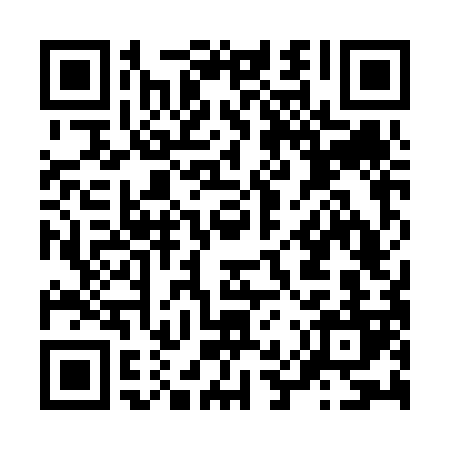 Prayer times for Lebring–Sankt Margarethen, AustriaWed 1 May 2024 - Fri 31 May 2024High Latitude Method: Angle Based RulePrayer Calculation Method: Muslim World LeagueAsar Calculation Method: ShafiPrayer times provided by https://www.salahtimes.comDateDayFajrSunriseDhuhrAsrMaghribIsha1Wed3:506:241:525:559:2111:432Thu3:466:221:525:569:2211:473Fri3:426:201:525:579:2411:504Sat3:386:181:515:579:2611:545Sun3:386:161:515:589:2711:576Mon3:376:151:515:599:2911:587Tue3:366:131:515:599:3111:598Wed3:356:111:516:009:3211:599Thu3:356:091:516:019:3412:0010Fri3:346:081:516:019:3512:0111Sat3:336:061:516:029:3712:0112Sun3:336:041:516:039:3912:0213Mon3:326:031:516:039:4012:0314Tue3:316:011:516:049:4212:0315Wed3:316:001:516:049:4312:0416Thu3:305:581:516:059:4512:0517Fri3:305:571:516:069:4612:0518Sat3:295:551:516:069:4812:0619Sun3:295:541:516:079:4912:0720Mon3:285:531:516:079:5112:0721Tue3:285:511:516:089:5212:0822Wed3:275:501:516:099:5412:0923Thu3:275:491:526:099:5512:0924Fri3:265:481:526:109:5612:1025Sat3:265:471:526:109:5812:1026Sun3:255:451:526:119:5912:1127Mon3:255:441:526:1110:0012:1228Tue3:255:431:526:1210:0112:1229Wed3:245:421:526:1210:0312:1330Thu3:245:411:526:1310:0412:1331Fri3:245:411:536:1310:0512:14